جامعة الشهيد مصطفى بن بولعيد – باتنة 2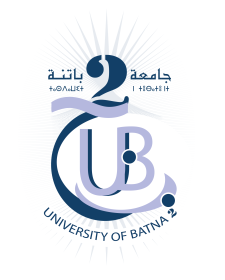 معهد علوم الارض و الكونقسم الجيولوجياإعلان خاص للالتحاق بالماستر2الموسم الجامعي 2018//2019ليكن في علم الطلبة القدامى  النظام الكلاسيكي أن فترة إيداع طلبات المشاركة للالتحاق بالماستر2 (Passerelle)  للموسم الجامعي 2018/2019 هي كالتالي:فترة إيداع الطلبات من   02/09/2018     إلى  09/09/ 2018الوثائق المطلوبة:طلب خطي يوضح الاختصاص المرغوب (الهاتف، Email ).صورة طبق الأصل للشهادة.صورة طبق الأصل لكشف النقاط (سيتم التحقق من الكشوف وذلك بالاتصال بالجامعات الأصلية).شهادة حسن السيرة.ترخيص بالدراسة من طرف المؤسسة المستخدمة بالنسبة للطلبة العاملين.ملاحظة:يتم إيداع الطلبات لدى قسم الجيولوجياالاختصاصالشهادة المطلوبةGéologie des Bassins Sédimentaires(GBS)Master 2L’accès en Master 2 pour les titulaires d’ingéniorat en géologie structurale  et ensembles sédimentaires (sur étude de dossiers et sur critères du MESRS) HydrogéologieMaster 2L’accès en Master 2 pour les  titulaires d’ingéniorat en géologie de l’ingénieur et en hydrogéologie (sur étude de dossiers et sur critères du MESRS) Géologie de l’ingénieur et ehniquoeGMaster 2L’accès en Master 2 pour les  titulaires d’ingéniorat en géologie de l’ingénieur et en hydrogéologie (sur étude de dossiers et sur critères du MESRS)